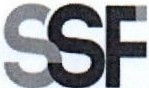 SUPERINTENDENCIADELSISTEMA FNANCIEROSSF 2023ORDEN DE COMPRA	No.	6Versión pública según Art. 30 LAIP. Por supresión de información confidencial. Art. 24 Lit. c. LAIPFECHA: 16/12/2022PROVEEDOR: SIERA EL SALVADOR, S.A. DE C.V.NIT:	xxxxxxxxxxxxxxxxx(2079)UNIDAD SOLICITANTE: COMITÉ DE APELACIONES DEL SISTEMA FINANCIERO	REQUERIMIENTO No. LG 04/2023 ADMINISTRADOR O.C.: LISSETH DE NAVARRO		 ANALISTA: ENRIQUE DELGADO FAVOR SUMINISTRAR LO SIGUIENTE:	BIEN		SERVICIO XSON: OCHOCIENTOS VEINTISIETE US DÓLARES 16/100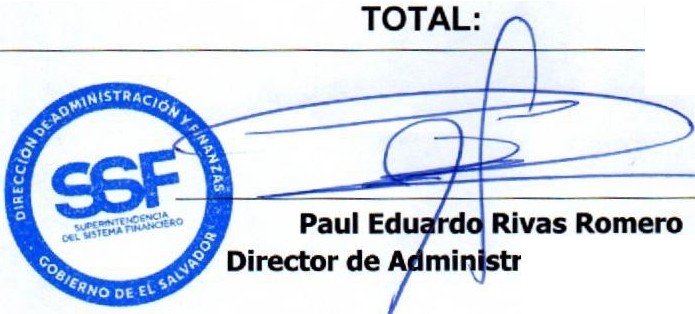 